
Forma de Registro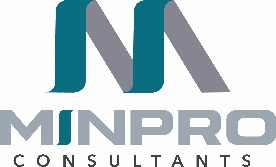 Curso: Estadística y Control de Procesos Metalúrgicos Utilizando Microsoft ExcelFechas: 16, 17 y 18 de Marzo del 2016Horario: 2:00 pm a 9:00 pmLugar: Francisco de Asís Castro 120. Col. Jardín, C.P 78270, San Luis Potosí. MéxicoCosto: $5,600.00 MXNInformación Personal
Información de Facturación
Datos Bancarios de TransferenciaNombre de la cuenta: MINPRO CONSULTANTS SCNúmero Clabe: 030700900002822407Banco: Banco del Bajio S.A (BANBAJIO)Código Swift: BJIOMXMLEs necesario que el participante lleve su laptop para el desarrollo del curso
 con Windows 7, 8 o 10.Su inscripción será procesada después de haber llenado esta ficha de inscripción y realizado el pago correspondiente o emitida la orden de servicio. Enviar ficha llena, voucher o constancia de transferencia al correo: lorena.martinez@minproconsultants.com. En caso de pagar por medio de tarjeta el día del curso, favor de indicarlo en este forma de registro.Nombre(s):Apellidos:Email:Dirección:Ciudad:Código postal:RFC:Compañía/Nombre:DirecciónCódigo PostalCiudad